 АДМИНИСТРАЦИЯМУНИЦИПАЛЬНОГО ОБРАЗОВАНИЯ «ЧУТЫРСКОЕ»«ЧУТЫР» МУНИЦИПАЛКЫЛДЫТЭТЛЭН АДМИНИСТРАЦИЕЗПОСТАНОВЛЕНИЕ      3 марта 2020 года                                                                                    № 9с. ЧутырьВ соответствии с Федеральным законом "О контрактной системе в сфере закупок товаров, работ, услуг для обеспечения государственных и муниципальных нужд" от 05.04.2013 N 44-ФЗ, постановлением Администрации муниципального образования «Чутырское» от 03.03.2020 г. № 8 «О внесении изменений в бюджетную роспись расходов бюджета муниципального образования «Чутырское», Администрация муниципального образования  «Чутырское» п о с т а н о в л я е т :     внести изменения в план-график закупок товаров, работ, услуг для обеспечения нужд  Администрации муниципального образования «Чутырское» на 2020 финансовый год. Глава муниципального образования                                            В.И. Корепанов  О внесении изменений в план-график закупок товаров, работ, услуг для обеспечения нужд Администрации муниципального образования «Чутырское» на 2020 финансовый год. 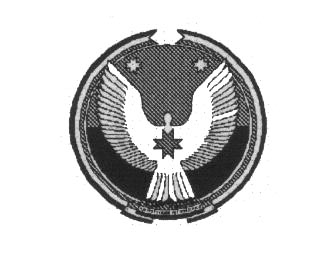 